СУМСЬКА МІСЬКА РАДА______ СКЛИКАННЯ ________ СЕСІЯРІШЕННЯ 	Відповідно до доручення міського голови від 15 лютого 2022 року № 9-Д та з метою підвищення обороноздатності та сприяння забезпеченню готовності мешканців Сумської міської територіальної громади до національного спротиву, сприяння військовим формуванням, розташованим на території Сумської міської територіальної громади, у проведенні заходів з оборони, керуючись статтею 25, пунктом 22 частини першої статті 26 Закону України «Про місцеве  самоврядування  в  Україні», Сумська міська радаВИРІШИЛА:		1. Внести зміни до рішення Сумської міської ради від 27 жовтня 2021 року    № 2004-МР «Про цільову Програму з військово-патріотичного виховання молоді, сприяння організації призову громадян на строкову військову службу до Збройних Сил України та військовим формуванням, розташованим на території Сумської міської територіальної громади, у проведенні заходів з оборони та мобілізації на 2022 рік», а саме:		       1.1. Викласти пункти 9. «Загальний обсяг фінансових ресурсів, необхідних для реалізації програми, усього, у тому числі:» та 9.1. «Коштів бюджету Сумської міської територіальної громади» підрозділу 1.1. «Паспорт Програми» та підпункт 1.2. «Ресурсне забезпечення Програми» розділу 1. «Загальна характеристика» Програми додатку до рішення  викласти в новій редакції: «    ».		 1.2. Викласти  підрозділ 1.2. «Ресурсне забезпечення Програми» розділу 1 «Загальна характеристика» Програми додатку  до рішення в новій редакції:   «                                                                                                                (грн)                                                                                                                                ».		1.3. Завдання 3. додатків  2 - 4 до Програми викласти в новій редакції згідно з додатками  1-3 до даного рішення.		2. Організацію виконання даного рішення покласти на заступника міського голови згідно з розподілом обов’язків. Сумський міський голова                                                    Олександр ЛИСЕНКОІніціатор розгляду питання – Сумський міський головаПроєкт рішення підготовлений відділом з питань взаємодії з правоохоронними органами та оборонної роботи Сумської міської радиВиконавець: Кононенко С.В.                                                                                                                                                                                            Додаток 1до рішення  Сумської міської  ради «Про внесення змін   до      рішення  Сумської  міської ради  від           27 жовтня  2021 року № 2004-МР «Про цільову Програму з військово-патріотичного виховання молоді, сприяння організації призову громадян на строкову військову службу до Збройних Сил України та військовим формуванням, розташованим на території Сумської міської територіальної громади, у проведенні заходів з оборони та мобілізації на 2022 рік» (зі змінами)                                                                                                                                                          від                                      №                  Напрями  діяльності (завдання) та заходи цільової Програми  з військово-патріотичного виховання молоді, сприяння організації призову громадян на строкову військову службу до Збройних Сил України та військовим формуванням, розташованим на території Сумської міської  територіальної громади, у проведенні заходів з оборони та мобілізації   на 2022 рік                                                                                                                                                                                         (грн)Сумський міський голова                                                                                                                             Олександр ЛИСЕНКОВиконавець: Кононенко С.В.                         ____________________Додаток  2до рішення  Сумської міської  ради «Про внесення змін до рішення  Сумської  міської ради від 27 жовтня 2021 року № 2004-МР «Про цільову Програму з військово-патріотичного виховання молоді, сприяння організації призову громадян на строкову військову службу до Збройних Сил України та військовим формуванням, розташованим на території Сумської міської територіальної громади, у проведенні заходів з оборони та мобілізації на 2022 рік» (зі змінами)                                                                                                                                                                       від                                       №                                Перелік завдань  цільової Програми з військово-патріотичного виховання молоді, сприяння організації призову громадян на строкову військову службу до Збройних Сил України та військовим формуванням, розташованим на території Сумської міської територіальної громади, у проведенні заходів з оборони та мобілізації на 2022 рік                                                                                                                                                                                         (грн)Сумський міський голова                                                                                                                           Олександр ЛИСЕНКОВиконавець: Кононенко С.В.                                                                                                                                                                                                    Додаток  3до рішення  Сумської міської  ради «Про внесення змін до рішення  Сумської  міської ради від 27 жовтня 2021 року № 2004-МР «Про цільову Програму з військово-патріотичного виховання молоді, сприяння організації призову громадян на строкову військову службу до Збройних Сил України та військовим формуванням, розташованим на території Сумської міської територіальної громади, у проведенні заходів з оборони та мобілізації на 2022 рік» (зі змінами)                                                                                                                                                                        від                                   №                                Результативні показники виконання завдань  цільової Програми з військово-патріотичного виховання молоді, сприяння організації призову громадян  на строкову військову службу до Збройних Сил України та  військовим формуванням, розташованим на території Сумської міської територіальної громади, у проведенні заходів з оборони та мобілізації  на 2022 рікСумський міський голова                                                                                                                             Олександр ЛИСЕНКО Виконавець: Кононенко С.В.ЛИСТ УЗГОДЖЕННЯдо проекту рішення Сумської міської ради«Про внесення змін до рішення Сумської міської ради від 27 жовтня 2022 року№ 2004-МР «Про цільову Програму з військово-патріотичного виховання молоді, сприяння організації призову на строкову військову службу до Збройних Сил України та військовим формуванням, розташованим на території Сумської міської територіальної громади, у проведенні заходів з оборони та мобілізації на 2022 рік»  Начальник відділуз питань взаємодії з правоохороннимиорганами та оборонної роботи                                                  Станіслав КОНОНЕНКОПерший заступник міського голови                                                                          Михайло БОНДАРЕНКОНачальник відділу бухгалтерськогообліку та звітності, головний бухгалтер                                  Ольга КОСТЕНКОДиректор департаменту фінансів,економіки та інвестицій                                                             Світлана ЛИПОВАНачальник правового управління                                             Олег ЧАЙЧЕНКОСекретар Сумської міської ради                                               Олег РЄЗНІКОВПроєкт рішення підготовлено з урахуванням вимог Закону України «Про доступ до публічної інформації» та Закону України «Про захист персональних даних». 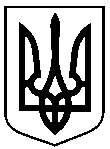  Проєкт                                          оприлюднено«__» ______ 2022 р.від                                       №                                     м. СумиПро внесення змін до рішення Сумської міської ради від 27 жовтня 2021 року        № 2004-МР «Про цільову Програму   з військово-патріотичного виховання молоді, сприяння організації призову громадян на строкову військову службу до Збройних Сил України та військовим формуванням, розташованим на території Сумської міської  територіальної громади, у проведенні заходів з оборони та мобілізації на       2022 рік» (зі змінами)9.Загальний обсяг фінансових ресурсів, необхідних для реалізації програми, усього,у тому числі:       Усього на 2022 рік –  2411800 грн9.1.Коштів  бюджету Сумської міської територіальної громади2022 рік – 2411800 грнОбсяг коштів, які пропонується залучити на виконання Програми                    2022 рік         Усього витрат на виконання Програми Бюджет Сумської міської територіальної громади, в тому числі:за рахунок передачі субвенції з бюджету Сумської міської  територіальної громади до державного бюджету2411800241180024118002411800№з/п Пріоритетні завданняЗаходиСтроки виконання заходуВиконавціДжерела фінансу-ванняОрієнтовні обсяги фінансуван-ня (вартість),  грн. у тому числі:Очікуваний результат123456783.Сприяння військовим формуванням, розташованим  на території Сумської міської  територіальної громади, у проведенні заходів з оборони та мобілізації3.1. Сприяння Сумському міському територіальному центру комплектування та соціальної підтримки у проведенні заходів з оборони та мобілізації (шляхом передачі субвенції до державного бюджету):- на придбання  паливно-мастильних матеріалів для доставки військово-зобов’язаних до пунктів призначення під час виконання  мобілізаційних завдань;- на придбання  паливно-мастильних матеріалів для забезпечення виконання завдань територіальної оборони,           з введенням воєнного стану.3.2. Сприяння військовій частині  А 7316 (місце дислокації – м. Суми) у проведенні заходів з оборони (шляхом передачі субвенції до державного бюджету):- на витрати за комунальні послуги та енергоносії та інші послуги (Квартирно-експлуатаційному відділу міста Суми Міністерства оборони України);- на поліпшення матеріально-технічної бази для виконання завдань територіальної оборони (Квартирно-експлуатаційному відділу міста Суми Міністерства оборони України);- на поліпшення матеріально-технічної бази для виконання завдань територіальної оборони   (Сумському обласному територіальному центру комплектування та соціальної підтримки).Протягом 2022 рокуВідділ з питань взаємодії з правоохоронними органами та оборонної роботи, відділ бухгалтерськогообліку  та звітності Сумської міської ради спільно з Сумським обласним територіальним центром комплектування та соціальної підтримки, Сумським міським територіальним центром комплектування та соціальної підтримкиВідділ з питань взаємодії з правоохоронними органами та оборонної роботи, відділ бухгалтерського обліку та звітності Сумської міської ради спільно з військовою частиною А 7316  Бюджет Сумської міської  територіаль-ної громадиБюджет Сумської міської  територіаль-ної громади420000280000711800390000460000Зміцнення обороноздатності державиЗміцненняобороноздатності державиЗавдання, КПКВКДжерела фінансування Джерела фінансування 2022 рік (план)2022 рік (план)2022 рік (план)2022 рік (план)2022 рік (план)2022 рік (план)Відповідальні виконавціВідповідальні виконавціЗавдання, КПКВКДжерела фінансування Джерела фінансування Обсяг витратОбсяг витратУ тому числі кошти бюджету Сумської міської об’єднаної територіальної громадиУ тому числі кошти бюджету Сумської міської об’єднаної територіальної громадиУ тому числі кошти бюджету Сумської міської об’єднаної територіальної громадиУ тому числі кошти бюджету Сумської міської об’єднаної територіальної громадиВідповідальні виконавціВідповідальні виконавціЗавдання, КПКВКДжерела фінансування Джерела фінансування Обсяг витратОбсяг витратЗагальний фондЗагальний фондЗагальний фондСпеціальний фондВідповідальні виконавціВідповідальні виконавці12233444566Всього на виконання Програми, грнБюджет Сумської міської  територіальної громадиБюджет Сумської міської  територіальної громади24118002411800209180020918002091800320000Мета: формування у молоді патріотичної свідомості щодо виконання конституційного обов’язку – захисту Вітчизни, незалежності та територіальної цілісності України, сприяння організації   призову громадян України на строкову військову службу до Збройних Сил України та  військовим формуванням, розташованим на території Сумської міської територіальної громади, у проведенні заходів з оборони та мобілізаційної підготовки на 2022 рік Мета: формування у молоді патріотичної свідомості щодо виконання конституційного обов’язку – захисту Вітчизни, незалежності та територіальної цілісності України, сприяння організації   призову громадян України на строкову військову службу до Збройних Сил України та  військовим формуванням, розташованим на території Сумської міської територіальної громади, у проведенні заходів з оборони та мобілізаційної підготовки на 2022 рік Мета: формування у молоді патріотичної свідомості щодо виконання конституційного обов’язку – захисту Вітчизни, незалежності та територіальної цілісності України, сприяння організації   призову громадян України на строкову військову службу до Збройних Сил України та  військовим формуванням, розташованим на території Сумської міської територіальної громади, у проведенні заходів з оборони та мобілізаційної підготовки на 2022 рік Мета: формування у молоді патріотичної свідомості щодо виконання конституційного обов’язку – захисту Вітчизни, незалежності та територіальної цілісності України, сприяння організації   призову громадян України на строкову військову службу до Збройних Сил України та  військовим формуванням, розташованим на території Сумської міської територіальної громади, у проведенні заходів з оборони та мобілізаційної підготовки на 2022 рік Мета: формування у молоді патріотичної свідомості щодо виконання конституційного обов’язку – захисту Вітчизни, незалежності та територіальної цілісності України, сприяння організації   призову громадян України на строкову військову службу до Збройних Сил України та  військовим формуванням, розташованим на території Сумської міської територіальної громади, у проведенні заходів з оборони та мобілізаційної підготовки на 2022 рік Мета: формування у молоді патріотичної свідомості щодо виконання конституційного обов’язку – захисту Вітчизни, незалежності та територіальної цілісності України, сприяння організації   призову громадян України на строкову військову службу до Збройних Сил України та  військовим формуванням, розташованим на території Сумської міської територіальної громади, у проведенні заходів з оборони та мобілізаційної підготовки на 2022 рік Мета: формування у молоді патріотичної свідомості щодо виконання конституційного обов’язку – захисту Вітчизни, незалежності та територіальної цілісності України, сприяння організації   призову громадян України на строкову військову службу до Збройних Сил України та  військовим формуванням, розташованим на території Сумської міської територіальної громади, у проведенні заходів з оборони та мобілізаційної підготовки на 2022 рік Мета: формування у молоді патріотичної свідомості щодо виконання конституційного обов’язку – захисту Вітчизни, незалежності та територіальної цілісності України, сприяння організації   призову громадян України на строкову військову службу до Збройних Сил України та  військовим формуванням, розташованим на території Сумської міської територіальної громади, у проведенні заходів з оборони та мобілізаційної підготовки на 2022 рік Мета: формування у молоді патріотичної свідомості щодо виконання конституційного обов’язку – захисту Вітчизни, незалежності та територіальної цілісності України, сприяння організації   призову громадян України на строкову військову службу до Збройних Сил України та  військовим формуванням, розташованим на території Сумської міської територіальної громади, у проведенні заходів з оборони та мобілізаційної підготовки на 2022 рік Мета: формування у молоді патріотичної свідомості щодо виконання конституційного обов’язку – захисту Вітчизни, незалежності та територіальної цілісності України, сприяння організації   призову громадян України на строкову військову службу до Збройних Сил України та  військовим формуванням, розташованим на території Сумської міської територіальної громади, у проведенні заходів з оборони та мобілізаційної підготовки на 2022 рік Мета: формування у молоді патріотичної свідомості щодо виконання конституційного обов’язку – захисту Вітчизни, незалежності та територіальної цілісності України, сприяння організації   призову громадян України на строкову військову службу до Збройних Сил України та  військовим формуванням, розташованим на території Сумської міської територіальної громади, у проведенні заходів з оборони та мобілізаційної підготовки на 2022 рік 11223345556Завдання 3. Сприяння військовим формуванням, розташованим  на території Сумської міської  територіальної громади, у проведенні заходів з оборони та мобілізації, (КПКВК 0219800)Завдання 3. Сприяння військовим формуванням, розташованим  на території Сумської міської  територіальної громади, у проведенні заходів з оборони та мобілізації, (КПКВК 0219800)Бюджет Сумської міської  територіальної громадиБюджет Сумської міської  територіальної громади226180022618001941800320000320000320000Виконавчий комітет Сумської міської ради (відділ з питань взаємодії з правоохоронними органами та оборонної роботи, відділ бухгалтерського обліку та звітності Сумської міської ради)Відповідальні виконавці, КПКВК, завдання програми, результативні показники   2022 рік  (план)2022 рік  (план)2022 рік  (план)Відповідальні виконавці, КПКВК, завдання програми, результативні показники   Разомв тому числі:в тому числі:Відповідальні виконавці, КПКВК, завдання програми, результативні показники   РазомЗагальний фондСпеціальний фондВсього на виконання Програми, грн.24118002091800320000Мета: формування у молоді патріотичної свідомості щодо виконання конституційного обов’язку – захисту Вітчизни, незалежності та територіальної цілісності України, сприяння організації   призову громадян України на строкову військову службу до Збройних Сил України та  військовим формуванням, розташованим на території Сумської міської  територіальної громади, у проведенні заходів з оборони та мобілізаційної підготовки на 2022 рікМета: формування у молоді патріотичної свідомості щодо виконання конституційного обов’язку – захисту Вітчизни, незалежності та територіальної цілісності України, сприяння організації   призову громадян України на строкову військову службу до Збройних Сил України та  військовим формуванням, розташованим на території Сумської міської  територіальної громади, у проведенні заходів з оборони та мобілізаційної підготовки на 2022 рікМета: формування у молоді патріотичної свідомості щодо виконання конституційного обов’язку – захисту Вітчизни, незалежності та територіальної цілісності України, сприяння організації   призову громадян України на строкову військову службу до Збройних Сил України та  військовим формуванням, розташованим на території Сумської міської  територіальної громади, у проведенні заходів з оборони та мобілізаційної підготовки на 2022 рікМета: формування у молоді патріотичної свідомості щодо виконання конституційного обов’язку – захисту Вітчизни, незалежності та територіальної цілісності України, сприяння організації   призову громадян України на строкову військову службу до Збройних Сил України та  військовим формуванням, розташованим на території Сумської міської  територіальної громади, у проведенні заходів з оборони та мобілізаційної підготовки на 2022 рікВідповідальний виконавець: Виконавчий комітет Сумської міської ради (відділ з питань взаємодії з правоохоронними органами та оборонної роботи, відділ бухгалтерського  обліку та звітності Сумської міської ради)Завдання 3.  Сприяння військовим формуванням, розташованим  на території Сумської міської територіальної громади, у проведенні заходів з оборони та мобілізації 22618001941800320000КПКВК 0219800 «Субвенція з  бюджету Сумської міської територіальної громади державному бюджету»Показники виконання:Показник витрат:Обсяг видатків на сприяння Сумському міському територіальному центру комплектування та соціальної підтримки у проведенні заходів з оборони та мобілізації: всього, грн., у тому числі:на придбання  паливно-мастильних матеріалів для доставки військовозобов’язаних до пунктів призначення під час виконання  мобілізаційних завдань420000420000-на придбання паливно-мастильних матеріалів для забезпечення   виконання завдань територіальної оборони, з введенням воєнного стану280000280000-Обсяг видатків на сприяння військовій частині А 7316 (місце дислокації –         м. Суми) у проведенні заходів з оборони: всього, грн,  у тому числі:на витрати за комунальні послуги та енергоносії та інші послуги711800711800на придбання засобів забезпечення пожежної та охоронної безпеки 390000390000на придбання предметів матеріально-технічного забезпечення460000140000320000Показник продукту:кількість рейсів на виконання мобілізаційних заходів190190-кількість ПММ на  (1 рейс), л 78, 9078, 90-кількість паливно-мастильних матеріалів (А 92), л1000010000-загальна площа приміщень кв. м1225, 71225, 7кількість засобів забезпечення пожежної та охоронної безпеки, од.44кількість предметів матеріально-технічного забезпечення, шт.22148Показник продуктивності (ефективності):середня вартість 1л ПММ (ДП), грн2828-середня вартість  ПММ (А 92), грн  2828-середня вартість витрат на комунальні послуги та енергоносії та інших послуг на 1 кв. м площі приміщень, грн580, 73580, 73середня вартість одного засобу забезпечення пожежної та охоронної безпеки, грн97500,0097500,00середня вартість одного предмета матеріально-технічного забезпечення , грн77857,1437857,1440000,00